Kynologický klub MOŠNOV pořádá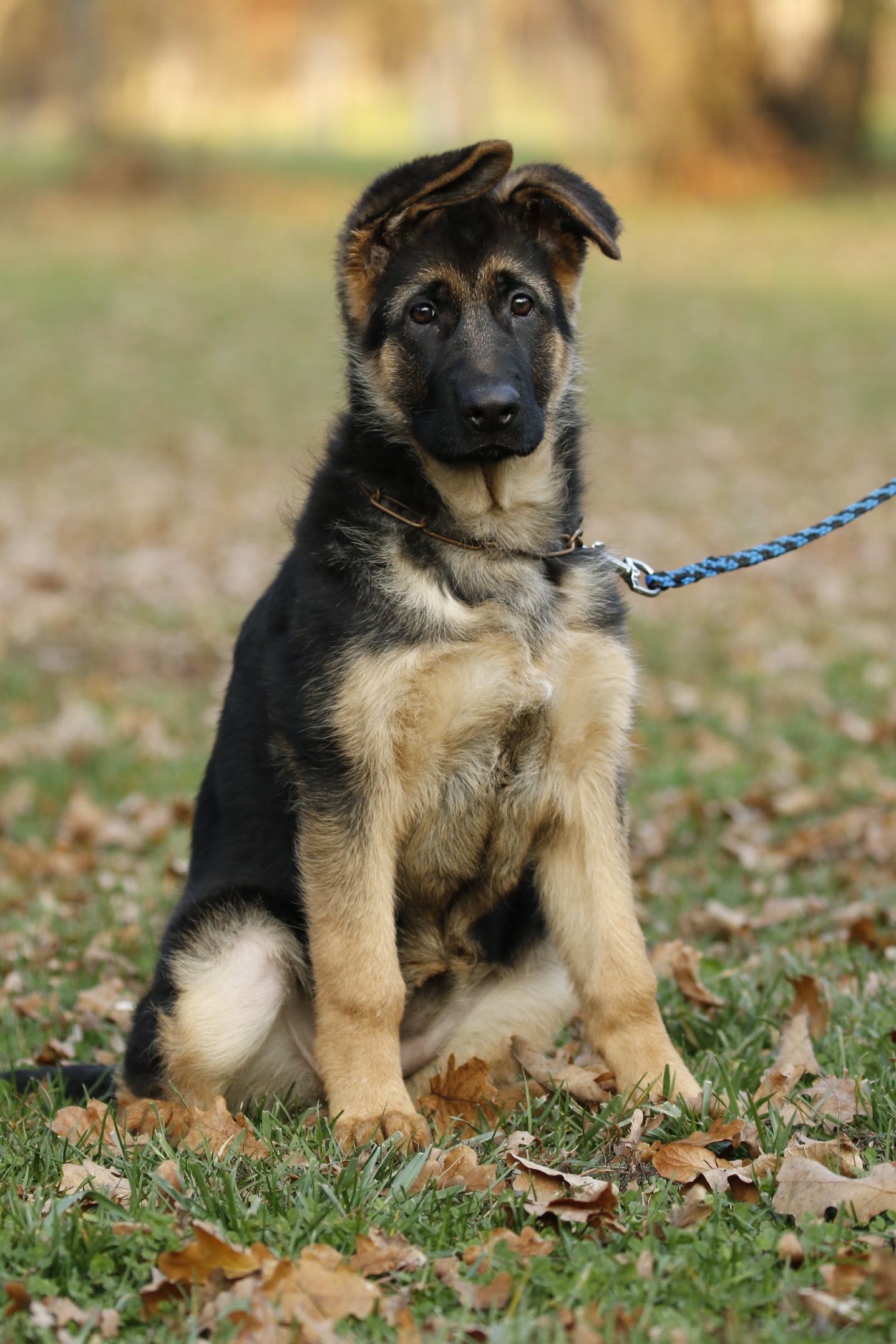 ve dnech13.  & 14. května 2023(13.5. výstava, 14.5. bonitace)Oblastní výstavu a bonitaci německých ovčáků,konanou v prostorách kynologického cvičiště Mošnov Mošnov 247, 742 51, Mošnov ( Výstava byla v minulých letech pořádána v ZKO Ostrava-Zábřeh)Program:                                                   Uzávěrka přihlášek:   5.5.2023 (pátek)                Prezentace výstava:	7.30 – 8.30 h	Prezentace bonitace:   	9.00 – 9:45 hZahájení výstavy:	9.00 h	Začátek bonitace:	10.00 h				                                                                         Rozhodčí obou akcí:                                          Doklady pro účast:Vítězslav Fiala (ČR)                                       	* doklad o členství v SČKNO pro rok 2023	* originál průkazu původu vystavovaného jedinceFigurant:	* výstavní a pracovní průkaz vystavovaného jedincePavel Soukop	* očkovací průkaz/pas s platným očkováním proti vzteklině,	psince a hepatitiděVýstavní poplatek:                                              	Bonitační poplatek:Za 1. psa …………………. 450,- Kč     	500,- KčZa každého dalšího psa  …  350,- Kč                Nečlen SČKNO.………...   500,- Kč             	Úhrada bonitačního poplatku na BÚ 2401418124/2010. 	Do poznámky pro příjemce uveďte jméno majitele psa!!!		Informace:  Michaela Kitková        	Třídy:  6 - 12 měsíců   	tř. dorostu                                                 	tel.: +420 731 163 70012 - 18 měsíců    	tř. mladých                                                nebo na  e-mail: m.kitkova@seznam.cz18 - 24 měsíců    	tř. dospívajících                                         Přihlášky zaslané e-mailem budou do 24 hodin potvrzeny.                nad  24 měsíců    	tř. pracovní                                                  V opačném případě volejte  na tel. 731 163 700. Pro přihlášení psa/feny do třídy dospívajících je nutno mít zapsaný výsledek RTG v průkazu původu! Bez zapsaného RTG nemůže být zvíře posouzeno. U zvířat přihlášených do třídy pracovní, je nutno doložit potvrzení o vykonané zkoušce minimálně ZM.Přihlášku na výstavu naleznete https://docs.google.com/forms/d/1pAPyhA4YpNJzl3RhGVWnqZ5rqxjppE7ZmYMk6girMv8/edit?hl=csJako přihláška na bonitaci stačí oboustranná kopie průkazu původu, potvrzení o absolvování výstavy a potvrzení o vykonané zkoušce minimálně 1. stupně (ZVV1 nebo IGP1 )